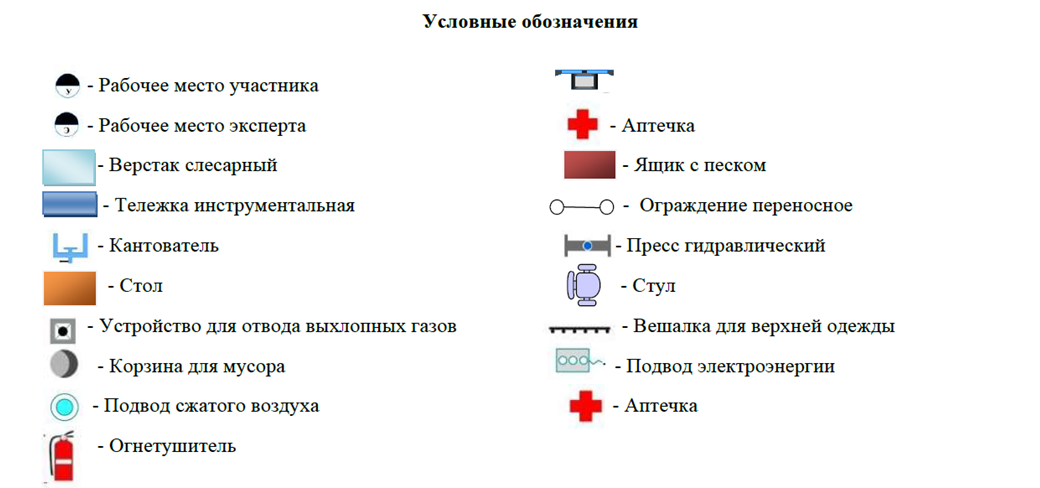 План застройкиКомпетенция Ремонт и обслуживание легковых автомобилей - ЮниорыОбщая площадь: 66 м2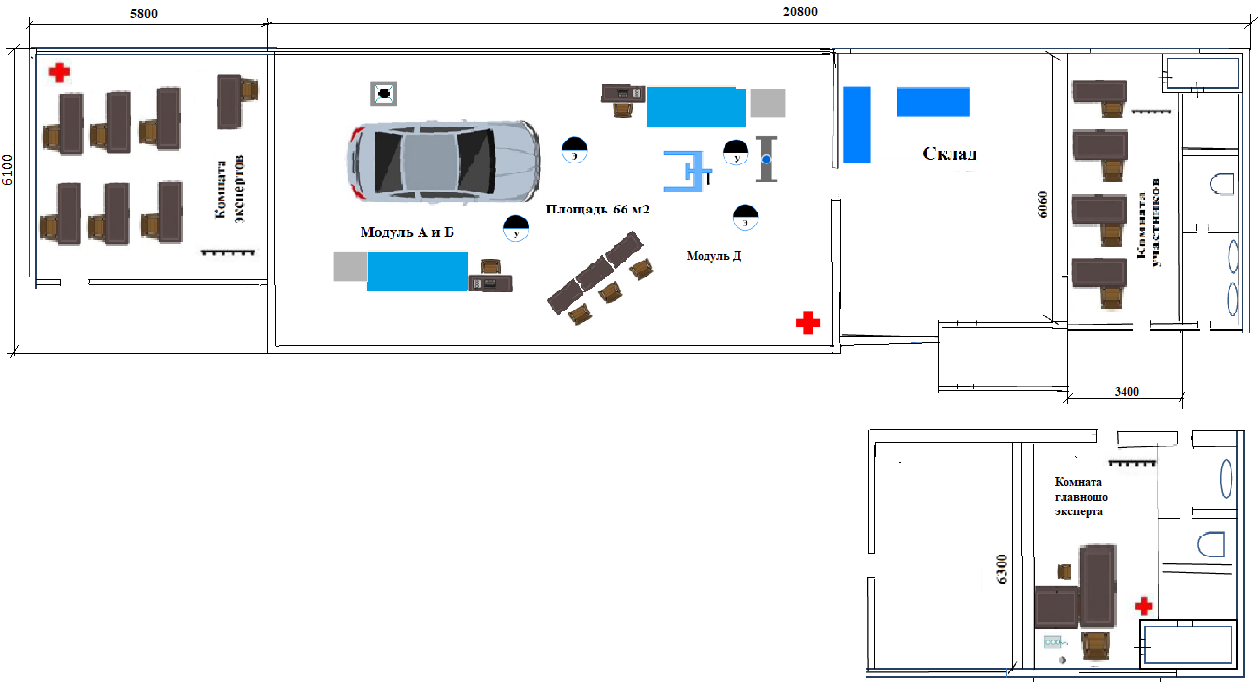 Региональный этап Чемпионата по профессиональномумастерству «Профессионалы», Иркутская область